+Board of Supervisors:Lynn Montgomery, ChairAlfred Baca, Vice ChairMary Catherine Baca-Scott,    Secretary-Treasurer/WebmasterKathleen Groody, SupervisorSusan Harrelson, SupervisorAssociate Supervisor:Jon CouchStaff:  Carolyn KennedyDistrict ManagerCooperators:NRCS – USDANickolas GoodmanDistrict ConservationistNMDAKatie MechenbierSoil & Water Conservation SpecialistCoronado Soil & Water Conservation DistrictPO Box 69Bernalillo, NM 87004Office: 505-867-2853 or 505-867-9580Email: info@coronadoswcd.org Website: www.coronadoswcd.orgCORONADO SOIL AND WATER CONSERVATION DISTRICTBOARD OF SUPERVISORS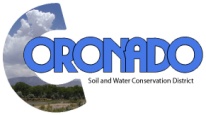 Notice is hereby given that The Coronado Soil and Water Conservation District will hold its regular meeting on the third Thursday of every month at 9:00am at the El Zocalo Event Center, 264 S. Camino del Pueblo, Bernalillo, New Mexico. OPEN MEETING AGENDABOARD MEETING, August 17, 2023[NOTE: August Meeting Will be held at theSalazar Building Room 1B, El Zocalo Plaza]1.     Call to Order/Roll Call                                                                                                      9:00 am2.     Approval of Agenda3.     Introduction of Guests/Reports             Nickolas Goodman, NRCS             Katie Mechenbier, NMDA4.     Approval of Minutes              July 20, 20225.      Financial Report6.      Approval of Bills7.      Correspondence8.      Staff Report9.      Board Reports [5 Minutes each]10.     Unfinished Business (Discussion/Action Items)          A.    Placitas Reservoirs Improvements/Issues          B.    MOA with State Forestry; Agreement with Cibola National Forest re Thinning Projects          C.    Schedule September Local Work Group meeting          D.    NMACD Dues FY24 11.     New Business (Discussion/Action Items)           A.    NMWDOC Dues FY24           B.    NMWDOC Registration, 2023 Conference, Oct. 4-6, 202312.     Upcoming Events/Meetings/Due Dates           A.     MRGWA Speaker Series: Centering Equity in Water Planning 8/17/23 @ 6:30p.          B.     BOR RG Basin Study Government Sector meeting 08/23/23 @ 1:00p          C.     Declaration of Candidacy, Sandoval County Bureau of Elections 08/29/23, 9:00a-5:00p          D.     Coronado SWCD Annual Report to SWCC due 9/1/23          E.     Declaration of Write-in Candidacy, Sandoval County 09/05/23 9:00a-5:00p          F.     BOR RG Basin Study Steering Committee meeting 09/11/23 @ 1:30pPersons with disabilities or that need assistance attending the meeting, please contact 505-867-2853 or 505-867-9580.